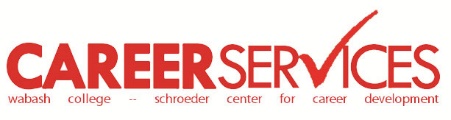 WABASH COLLEGE CAREER TEST DRIVE Host FormThank you for your interest in providing a Wabash student with a Career Test Drive!Career Test Drives enable students to experiment first-hand in an organization, industry, field, or kind of life. This experience builds the critical knowledge and insights they need for discerning the best possibilities for career development--where strengths and interests fit with opportunity. Students spend one day to one month learning in an intensive job-shadow experience, often using school breaks to advance knowledge and prepare for summer internships and jobs.We post your opportunity for the time(s) you specify below. Applications are sent directly to you. When you would like to invite an applicant, contact him, and let us know you have made a selection so that we can remove the Test Drive post. Send completed form to career@wabash.edu. Your name and contact informationBasic information on your organization, industry, positionYour availability for hosting a student A description of the test drive—your organization and the kind of experience a student would haveSome logistical details including where your organization is located and whether you can host a student in your home or help him find housing